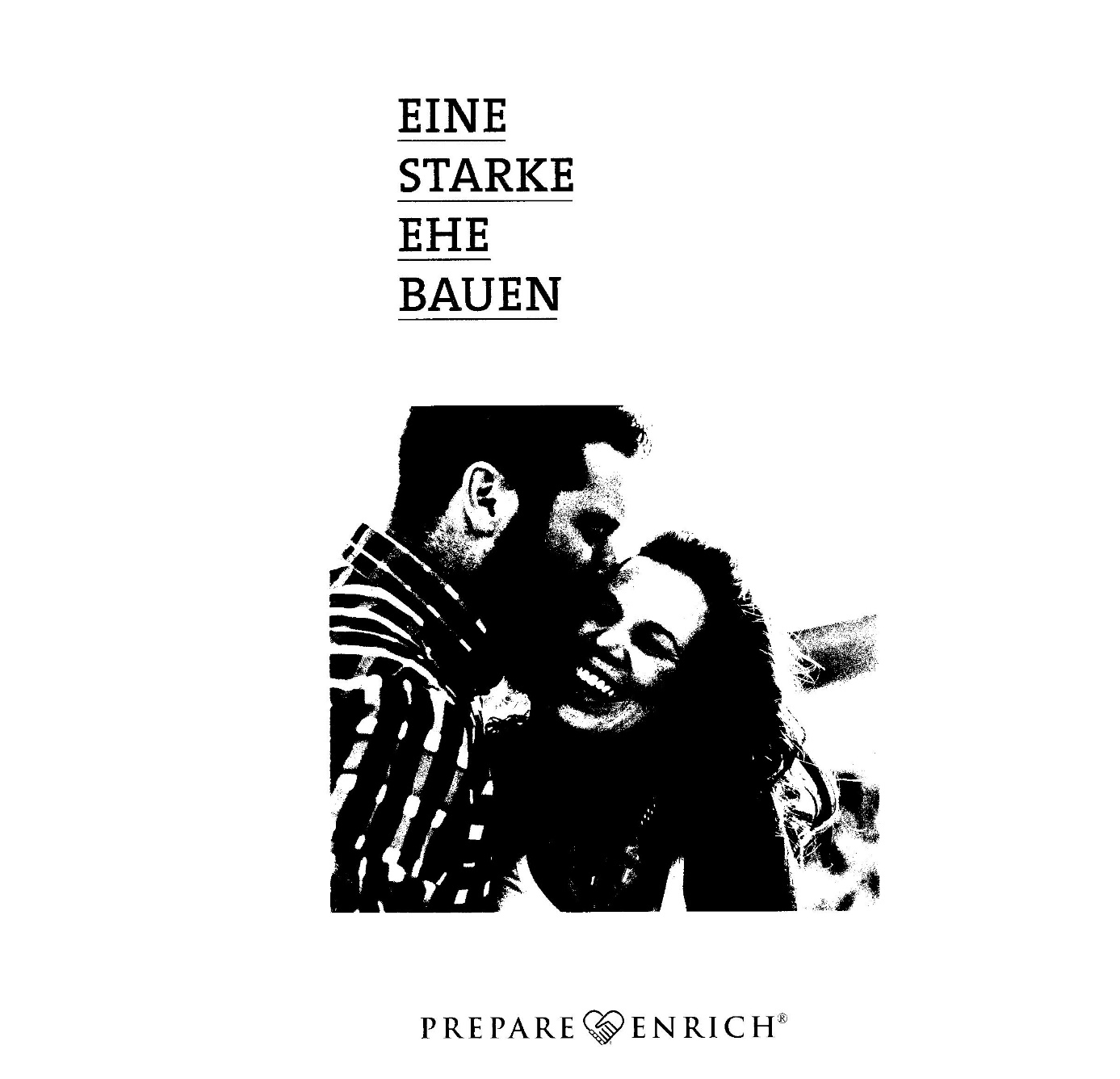 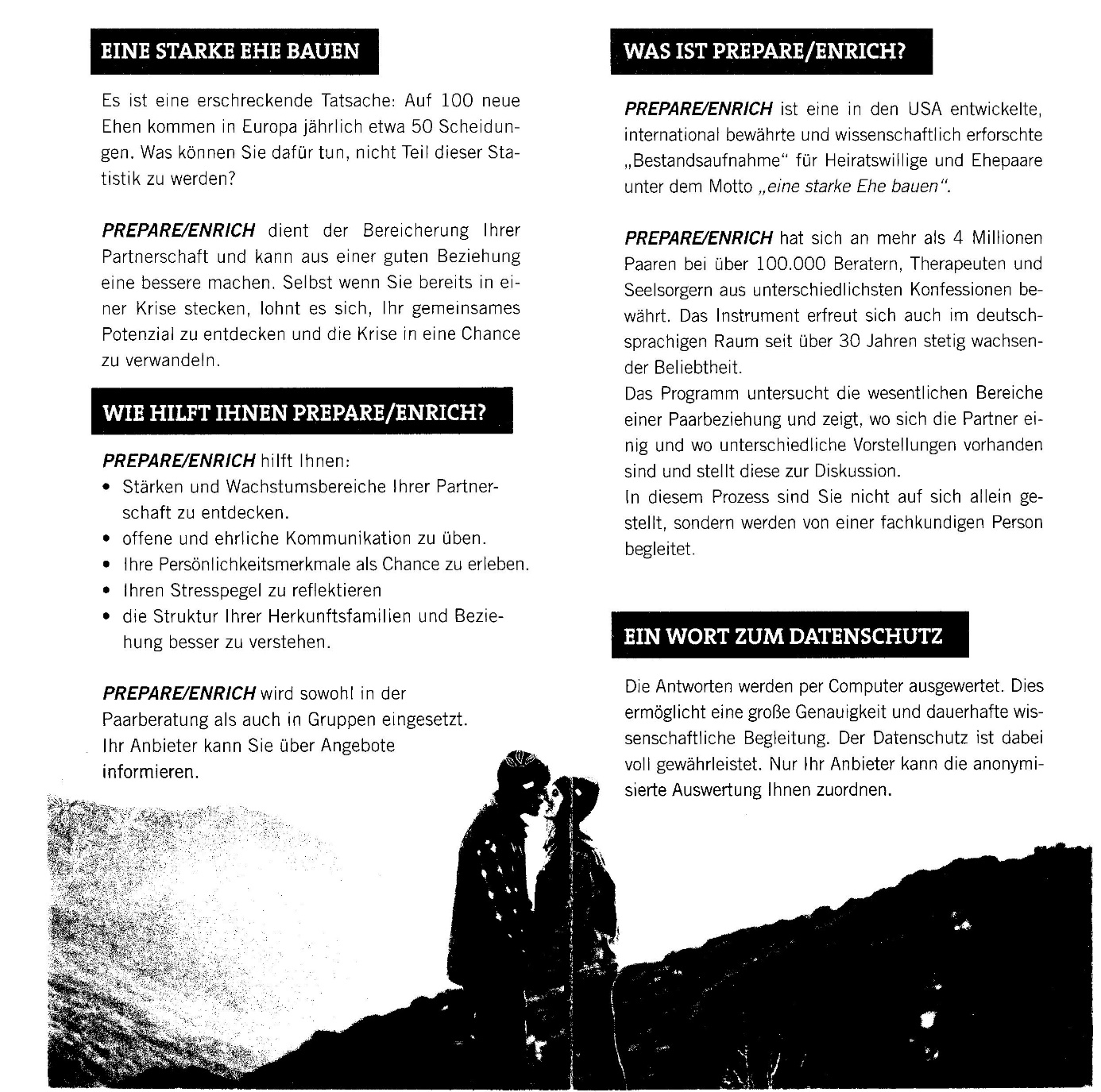 ,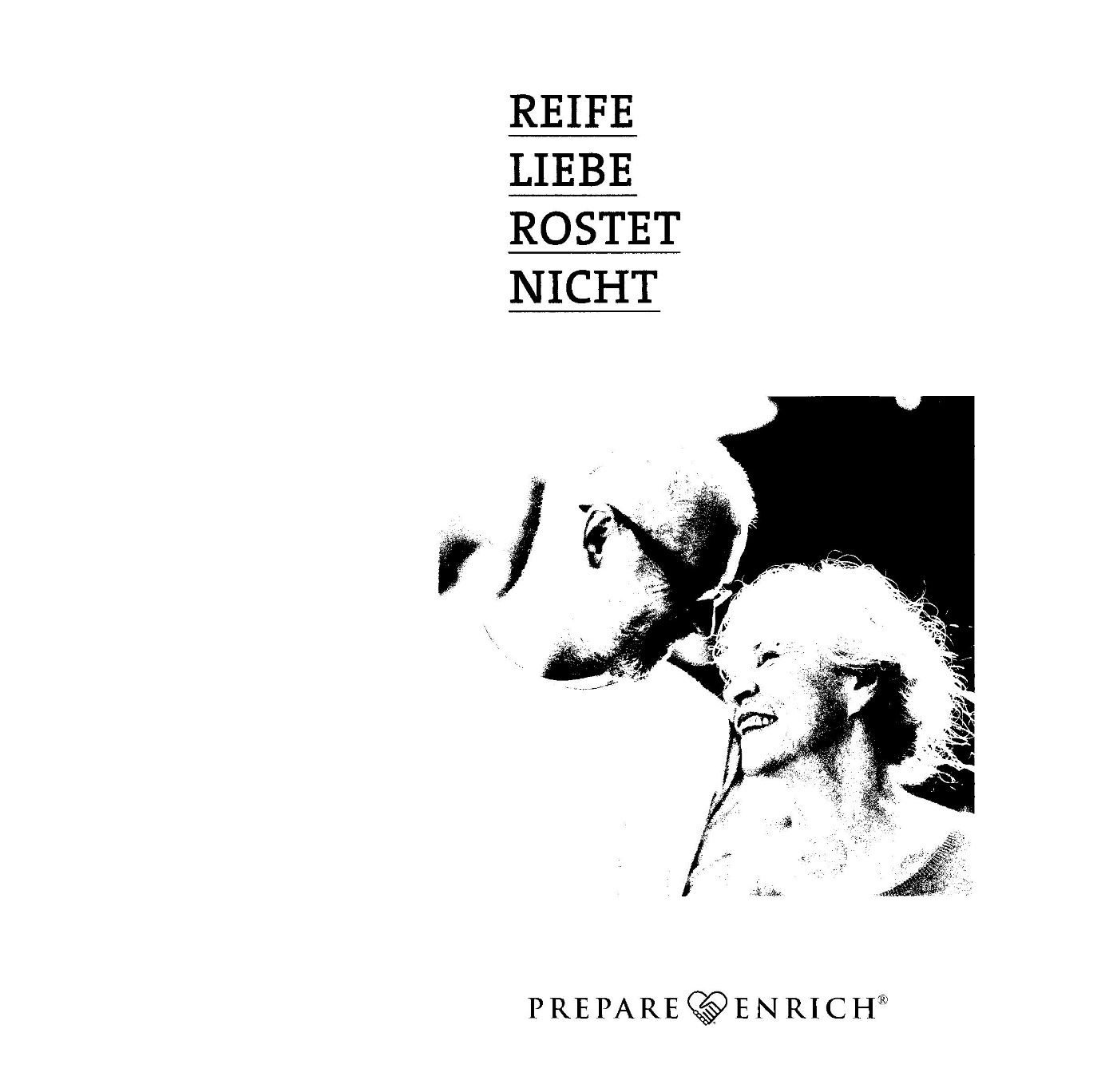 